Приложение №1Утверждено приказом Министерства культуры и туризмаРеспублики ТываПОЛОЖЕНИЕоб Общественном совете по проведению независимой оценки качества условий оказания услуг организациями культуры при Министерстве культуры и туризма Республики ТываI. Общие положения1.1. Общественный совет по проведению независимой оценки качества условий оказания услуг организациями культуры при Министерстве культуры и туризма Республики Тыва (далее - Общественный совет по независимой оценке качества) является постоянно действующим совещательно-консультативным органом.1.2. Общественный совет по независимой оценке качества обеспечивает взаимодействие граждан Республики Тыва, общественных объединений и иных некоммерческих организаций с Министерством культуры и туризма Республики Тыва по вопросам проведения независимой оценки качества условий оказания услуг организациями культуры (далее - независимая оценка качества).1.3. В своей деятельности Общественный совет по независимой оценке качества руководствуется нормативными правовыми актами по вопросу независимой оценки качества, а также настоящим Положением.1.4. Общественный совет по независимой оценке качества формируется на основе добровольного участия в его деятельности граждан Российской Федерации, постоянно проживающих на территории Республики Тыва, представителей общественных организаций, созданных в целях защиты прав и интересов граждан, общественных объединений инвалидов.1.5. Решения Общественного совета по независимой оценке качества носят рекомендательный характер.1.6. Общественный совет по независимой оценке качества формируется в соответствии с Федеральным законом от 5 декабря 2017 г. № 392-ФЗ «О внесении изменений в отдельные законодательные акты Российской Федерации по вопросам совершенствования проведения независимой оценки качества условий оказания услуг организациями в сфере культуры, охраны здоровья, образования, социального обслуживания и федеральными учреждениями медико-социальной экспертизы».II. Полномочия Общественного совета по независимой оценке качества2.1. Для реализации своих функций Общественный совет по независимой оценке качества наделяется следующими полномочиями: определять перечни организаций культуры, в отношении которых проводится независимая оценка качества; принимать участие в рассмотрении проектов документации о закупках работ, услуг по сбору и обобщению информации о качестве условий оказания услуг организациями культуры и проектов государственных контрактов, заключаемых Министерством культуры и туризма Республики Тыва с организацией, которая осуществляет сбор и обобщение информации о качестве условий оказания услуг организациями культуры (далее -оператор); проводить независимую оценку качества с учетом информации, предоставленной оператором; формировать на основе отчета оператора в течение одного месяца со дня получения отчета результаты независимой оценки качества, разрабатывать предложения по улучшению деятельности организаций культуры и направлять соответствующее решение в Министерство культуры и туризма Республики Тыва; привлекать к своей работе представителей Общественной палаты Республики Тыва, общественных объединений, осуществляющих деятельность в сфере культуры, для обсуждения и формирования результатов независимой оценки качества; приглашать на заседания Общественного совета по независимой оценке качества руководителей соответствующих подразделений Министерства культуры и туризма Республики Тыва, а также представителей заинтересованных организаций; направлять запросы в органы исполнительной власти Республики Тыва; информировать Министерство культуры и туризма Республики Тыва и широкую общественность о результатах независимой оценки качества.III. Порядок формирования Общественного совета по независимой оценке качества3. 1. Общественная палата Республики Тыва по обращению Министерства культуры и туризма Республики Тыва не позднее чем в месячный срок со дня получения указанного обращения формирует из числа представителей общественных организаций, созданных в целях защиты прав и интересов граждан, общественных объединений инвалидов Общественный совет по независимой оценке качества и утверждает его состав.3.2. Общественная палата Республики Тыва информирует Министерство культуры и туризма Республики Тыва о составе созданного при этом органе Общественного совета по независимой оценке качества.3.3. Состав общественного совета по независимой оценке качества утверждается сроком на три года и численностью не менее 5 (пяти) человек. При формировании Общественного совета по независимой оценке качества на новый срок осуществляется изменение не менее трети его состава.В состав Общественного совета по независимой оценке качества не могут входить представители органов государственной власти и органов местного самоуправления, общественных объединений, осуществляющих деятельность в сфере культуры, а также руководители (их заместители) и работники организаций, осуществляющих деятельность в сфере культуры.3.4. Положение об Общественном совете по независимой оценке качества утверждается Министерством культуры и туризма Республики Тыва, при котором создан указанный Общественный совет по независимой оценке качества.3.5. На организационном заседании Общественного совета по независимой оценке качества открытым голосованием избираются Председатель, его заместитель (заместители) и секретарь.IV. Организация деятельности Общественного совета по независимой оценке качества4.1. Общественный совет по независимой оценке качества осуществляет свою деятельность в соответствии с планом основных мероприятий на год, согласованным с Министерством культуры и туризма Республики Тыва и утвержденным Председателем Общественного совета по независимой оценке качества.4.2. По согласованию с Министерством культуры и туризма Республики Тыва члены Общественного совета по независимой оценке качества вправе принимать участие в заседаниях коллегий Министерства культуры и туризма Республики Тыва и иных мероприятиях при рассмотрении вопросов независимой оценки качества.4.3. Основными формами деятельности Общественного совета по независимой оценке качества являются заседания, которые проводятся не реже одного раза в полугодие и считаются правомочными при присутствии на них не менее двух третей членов Общественного совета по независимой оценке качества. По решению Общественного совета по независимой оценке качества может быть проведено внеочередное заседание, а также в заочной форме путем опросного голосования.4.4. Общественный совет по независимой оценке качества в целях реализации возложенных на него задач может создавать экспертные группы (комитеты, комиссии).4.5. Решения Общественного совета по независимой оценке качества по рассмотренным вопросам принимаются открытым голосованием простым большинством голосов (от числа присутствующих).4.6. При равенстве голосов председатель Общественного совета по независимой оценке качества имеет право решающего голоса.4.7. Решения Общественного совета по независимой оценке качества оформляются в виде протоколов и заключений, которые подписывает Председатель Общественного совета по независимой оценке качества.4.8. Председатель Общественного совета по независимой оценке качества:4.8.1. Определяет	 приоритетные направления деятельности Общественного совета по независимой оценке качества;4.8.2. Руководит деятельностью Общественного совета по независимой оценке качества;4.8.3. Проводит заседания Общественного совета по независимой оценке качества.4.9. Заместитель председателя Общественного совета по независимой оценке качества:4.9.1. Обеспечивает организацию взаимодействия Общественного совета по независимой оценке качества со структурными подразделениями Министерства культуры и туризма Республики Тыва, представителями общественных организаций, созданных в целях защиты прав и интересов граждан, общественных объединений инвалидов.4.9.2. Исполняет обязанности Председателя Общественного совета по независимой оценке качества в его отсутствие.4.10. Секретарь Общественного совета по независимой оценке качества:4.10.1. Организует текущую деятельность Общественного совета по независимой оценке качества.4.10.2. Организует и осуществляет контроль за выполнением поручений председателя Общественного совета по независимой оценке качества и его заместителя (заместителей).4.10.3. Согласовывает с Министерством культуры и туризма Республики Тыва и Председателем Общественного совета по независимой оценке качества проекты планов его работы, а также место и повестку дня заседания Общественного совета по независимой оценке качества и список лиц, приглашенных на заседание.4.10.4. Информирует членов Общественного совета по независимой оценке качества о времени, месте проведения и повестке заседания, а также об утвержденных планах работы Общественного совета по независимой оценке качества.4.10.5. Обеспечивает во взаимодействии с членами Общественного совета по независимой оценке качества подготовку информационно-аналитических материалов к заседанию по вопросам, включенным в повестку дня.4.10.6. Ведет делопроизводство Общественного совета по независимой оценке качества.4.11. Члены Общественного совета по независимой оценке качества:4.11.1. Участвуют в мероприятиях, проводимых Общественным советом по независимой оценке качества, а также в подготовке материалов по рассматриваемым вопросам.4.11.2. Знакомятся с документами, касающимися рассматриваемых проблем, высказывают свое мнение по существу обсуждаемых вопросов, замечания и предложения по проектам принимаемых решений и протоколу заседания Общественного совета по независимой оценке качества.4.11.3. Обладают равными правами при обсуждении вопросов и голосовании.4.12. Запросы членов Общественного совета по независимой оценке качества, направленные в Министерство культуры и туризма Республики Тыва по решению Общественного совета по независимой оценке качества, рассматриваются Министерством культуры и туризма Республики Тыва в течение 30 дней.4.13. Члены общественного совета по независимой оценке качества осуществляют свою деятельность на общественных началах.V. Конфликт интересов5.1. Конфликт интересов – это ситуация, при которой личная заинтересованность членов Общественного совета по независимой оценке качества либо воздействие (давление) на члена Общественного совета по независимой оценке качества влияет или может повлиять на надлежащее исполнение им своих полномочий и при которой возникает или может возникнуть противоречие между личной заинтересованностью члена Общественного совета по независимой оценке качества и законными интересами граждан Российской Федерации, общественных объединений, референтных групп, способное привести к причинению вреда этим законным интересам.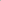 5.2. В случае возникновения у члена Общественного совета по независимой оценке качества личной заинтересованности, которая приводит или может привести к конфликту интересов, либо при возникновении ситуации оказания воздействия (давления) на члена Общественного совета, связанного с осуществлением им своих полномочий, член Общественного совета по независимой оценке качества обязан в кратчайшие сроки проинформировать об этом в письменной форме Председателя Общественного совета по независимой оценке качества, а Председатель Общественного совета по независимой оценке качества Совет Общественной палаты Республики Тыва.5.3. Председатель Общественного совета по независимой оценке качества или Совет Общественной палаты Республики Тыва, которым стало известно о возникновении у члена Общественного совета по независимой оценке качества или Председателя Общественного совета по независимой оценке качества личной заинтересованности, которая приводит или может привести к конфликту интересов, обязан принять меры по предотвращению или урегулированию конфликта интересов, вплоть до снятия полномочий с члена Общественного совета по независимой оценке качества или Председателя Общественного совета по независимой оценке качества, являющегося стороной конфликта интересов.